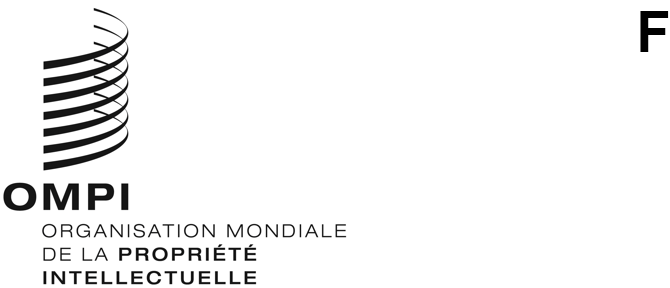 WIPO/GRTKF/IC/42/1 Prov.2ORIGINAL : anglaisDATE : 7 février 2022Comité intergouvernemental de la propriété intellectuelle relative aux ressources génétiques, aux savoirs traditionnels et au folkloreQuarante-deuxième sessionGenève, 28 février – 4 mars 2022Projet d’ordre du jourétabli par le SecrétariatOuverture de la sessionÉlection du bureauAdoption de l’ordre du jourVoir le présent document et les documents WIPO/GRTKF/IC/42/INF/2 et WIPO/GRTKF/IC/42/INF/3.Adoption du rapport de la quarante et unième sessionVoir le document WIPO/GRTKF/IC/41/4 Prov.2.Accréditation de certaines organisationsVoir le document WIPO/GRTKF/IC/42/2.Participation des peuples autochtones et des communautés localesActualités concernant l’utilisation du Fonds de contributions volontairesVoir les documents WIPO/GRTKF/IC/42/3 et WIPO/GRTKF/IC/42/INF/4.Note d’information à l’intention du Groupe d’experts des peuples autochtones et des communautés localesVoir le document WIPO/GRTKF/IC/42/INF/5.Ressources génétiquesDocument de synthèse concernant la propriété intellectuelle relative aux ressources génétiquesVoir le document WIPO/GRTKF/IC/42/4.Texte du président sur le Projet d’instrument juridique international sur la propriété intellectuelle relative aux ressources génétiques et aux savoirs traditionnels associés aux ressources génétiquesVoir le document WIPO/GRTKF/IC/42/5.Rapport sur la compilation de données relatives aux bases de données sur les ressources génétiques et les savoirs traditionnels qui y sont associésVoir le document WIPO/GRTKF/IC/42/6.Rapport sur la compilation de données relatives aux régimes de divulgation concernant les ressources génétiques et les savoirs traditionnels qui y sont associésVoir le document WIPO/GRTKF/IC/42/7.Incidence économique des retards de traitement et de l’incertitude concernant les droits de brevet : préoccupations des États-Unis d’Amérique face aux propositions relatives à de nouvelles exigences de divulgationVoir le document WIPO/GRTKF/IC/42/8.Recommandation commune concernant les ressources génétiques et les savoirs traditionnels qui y sont associésVoir le document WIPO/GRTKF/IC/42/9.Recommandation commune concernant l’utilisation de bases de données pour la protection défensive des ressources génétiques et des savoirs traditionnels qui y sont associésVoir le document WIPO/GRTKF/IC/42/10.Proposition de mandat pour l’étude du Secrétariat de l’OMPI sur les mesures visant à éviter la délivrance de brevets indus et sur le respect des systèmes existants d’accès et de partage des avantagesVoir le document WIPO/GRTKF/IC/42/11.Exigence de divulgation internationale de la source pour les ressources génétiques et les savoirs traditionnels connexes dans les demandes de brevet – contribution à une approche fondée sur des données factuellesVoir le document WIPO/GRTKF/IC/42/12.Glossaire des principaux termes relatifs à la propriété intellectuelle, aux ressources génétiques, aux savoirs traditionnels et aux expressions culturelles traditionnellesVoir le document WIPO/GRTKF/IC/42/INF/7.Actualisation de l’étude technique des principales questions relatives à la propriété intellectuelle soulevées dans les projets d’instruments de l’OMPI sur les ressources génétiques, les savoirs traditionnels et les expressions culturelles traditionnelles du point de vue des droits des peuples autochtonesVoir le document WIPO/GRTKF/IC/42/INF/8.Rapport sur la compilation d’informations relatives aux régimes sui generis nationaux et régionaux de protection des savoirs traditionnels et des expressions culturelles traditionnelles par la propriété intellectuelleVoir le document WIPO/GRTKF/IC/42/INF/9.Ressources disponibles sur le site Web de l’OMPI consacré aux savoirs traditionnels, aux expressions culturelles traditionnelles et aux ressources génétiquesVoir le document WIPO/GRTKF/IC/42/INF/10.Création d’un ou plusieurs groupes spéciaux d’expertsQuestions diversesClôture de la session[Fin du document]